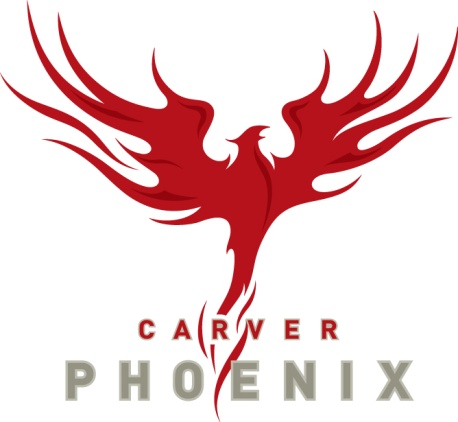 Hockey TEAM SCHEDULE 2014BC BALL HOCKEY ASSOCIATIONCARVER v Queen ElizabethThursday, April 10 @ 3:45 (RINK 1)North Surrey Recreation CentreCARVER v Kwantlen ParkMonday, April 14 @ 3:45 (RINK 1)North Surrey Recreation CentreCARVER v North DeltaWednesday, April 23 @ 3:45 (RINK 1)North Surrey Recreation CentreCARVER v Guilford ParkMonday, April 28 @ 3:45 (RINK 1)North Surrey Recreation CentreCARVER v Kwantlen ParkFriday, May 5 @ 3:45 (RINK 2)North Surrey Recreation CentreCARVER v Guilford ParkThursday, May 8 @ 3:45 (RINK 1)North Surrey Recreation CentreBCBHA BALL HOCKEY CHAMPIONSHIPSFriday – Sunday, May 30 – June 1North Surrey Recreation CentreFLOOR HOCKEYJR CARVER – 2014 Junior Boys Floor Hockey ChampionshipsTuesday, May 13 ALL DAYEcole Jules Verne, VancouverSR CARVER – 2014 Senior Boys Floor Hockey ChampionshipsTuesday, May 20 ALL DAYEcole Jules Verne, VancouverCOACHING STAFFSteve FriesenAaron GysbersWesley LiuAdam WasikJoel WedemireFor More information, please check out these sites!http://carverchristian.org/athletics-calendarhttp://mrchung.weebly.com/boys-ball--floor-hockey.html